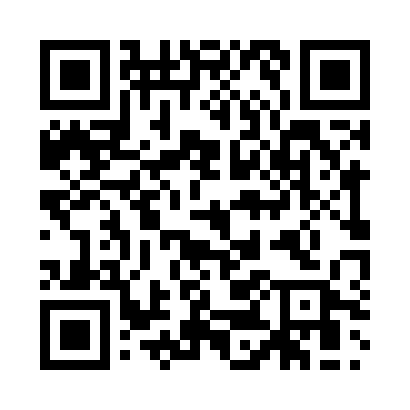 Prayer times for Aldenhoven, GermanyWed 1 May 2024 - Fri 31 May 2024High Latitude Method: Angle Based RulePrayer Calculation Method: Muslim World LeagueAsar Calculation Method: ShafiPrayer times provided by https://www.salahtimes.comDateDayFajrSunriseDhuhrAsrMaghribIsha1Wed3:396:061:315:338:5611:132Thu3:356:041:315:348:5811:163Fri3:326:021:315:359:0011:194Sat3:286:011:305:359:0111:225Sun3:255:591:305:369:0311:256Mon3:215:571:305:379:0411:287Tue3:175:551:305:379:0611:328Wed3:165:541:305:389:0811:359Thu3:155:521:305:389:0911:3710Fri3:145:501:305:399:1111:3811Sat3:145:491:305:409:1211:3912Sun3:135:471:305:409:1411:3913Mon3:135:461:305:419:1511:4014Tue3:125:441:305:419:1711:4115Wed3:115:431:305:429:1811:4116Thu3:115:411:305:439:2011:4217Fri3:105:401:305:439:2111:4218Sat3:105:391:305:449:2311:4319Sun3:095:371:305:449:2411:4420Mon3:095:361:305:459:2511:4421Tue3:085:351:305:459:2711:4522Wed3:085:341:305:469:2811:4623Thu3:075:321:315:469:2911:4624Fri3:075:311:315:479:3111:4725Sat3:075:301:315:479:3211:4726Sun3:065:291:315:489:3311:4827Mon3:065:281:315:489:3411:4928Tue3:065:271:315:499:3611:4929Wed3:055:261:315:499:3711:5030Thu3:055:251:315:509:3811:5031Fri3:055:251:325:509:3911:51